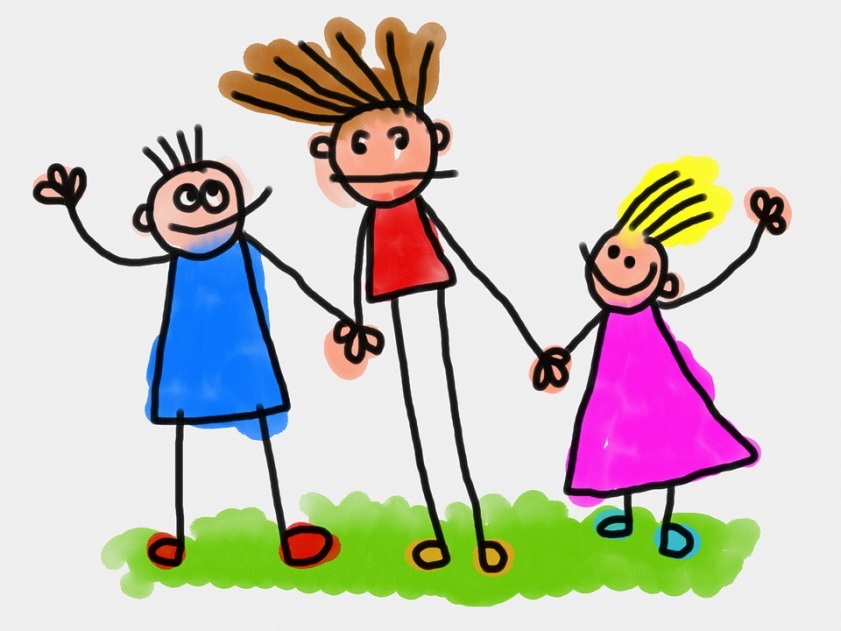                                                         Torsdagen den 14 mars
 			         kl. 18.30 – 20.00,
                                           är alla föräldrar välkomna 
                                      till Smörblommans samrådsmöte.
                                   På samrådsmötet har du som förälder
                                  möjlighet till inblick och kan påverkan 
                                              förskolans verksamhet.                                 Vi bjuder på frukt och kaffe/the.
                               Varmt välkomna!                                  Pedagogerna på Smörblomman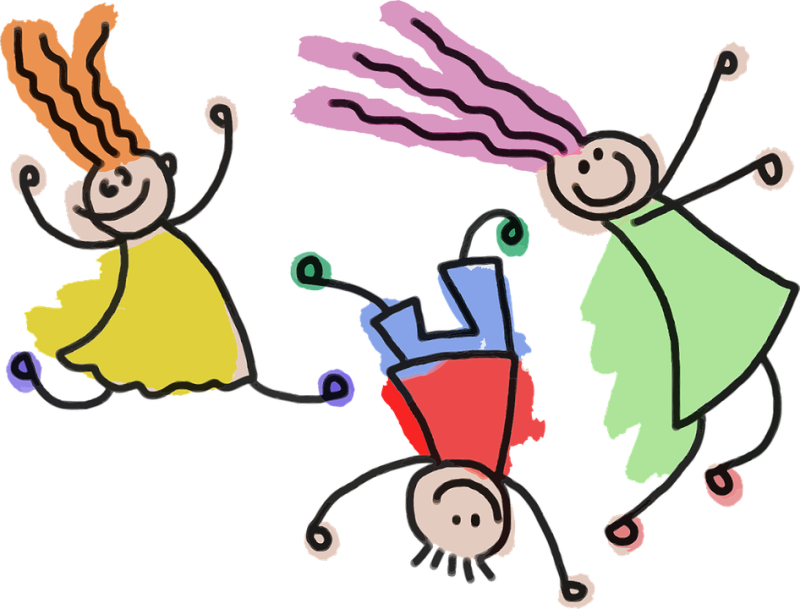 